FORMULÁRIO DE INSCRIÇÃONº. do Edital:      DADOS PESSOAISDADOS PESSOAISDADOS PESSOAISNome completo do Candidato:      Nome completo do Candidato:      Nome completo do Candidato:      RG:      CPF:      Data Nasc.:      Celular:      E-mail:      E-mail:      Cidade/Estado:      CEP:      CEP:      Link do Currículo Lattes:DADOS DA GRADUAÇÃODADOS DA GRADUAÇÃODADOS DA GRADUAÇÃOGraduação:  Sim                   Não Graduação:  Sim                   Não Graduação:  Sim                   Não Curso:      Curso:      Curso:      Instituição onde Cursou:      Instituição onde Cursou:      Instituição onde Cursou:      Ano de Conclusão:      Ano de Conclusão:      Ano de Conclusão:      QUAL A INSTITUIÇÃO PARA A QUAL ESTÁ SE CANDIDATANDO?QUAL A INSTITUIÇÃO PARA A QUAL ESTÁ SE CANDIDATANDO?QUAL A INSTITUIÇÃO PARA A QUAL ESTÁ SE CANDIDATANDO? Nome da Instituição:       Nome da Instituição:       Nome da Instituição:      DADOS PROFISSIONAIS ATUAISDADOS PROFISSIONAIS ATUAISDADOS PROFISSIONAIS ATUAISRecebe bolsa de alguma instituição de fomento brasileira atualmente:     Sim                   Não Recebe bolsa de alguma instituição de fomento brasileira atualmente:     Sim                   Não Recebe bolsa de alguma instituição de fomento brasileira atualmente:     Sim                   Não Data do término da bolsa: ____/____/_______Data do término da bolsa: ____/____/_______Data do término da bolsa: ____/____/_______Possui vínculo empregatício:     Sim                   Não Possui vínculo empregatício:     Sim                   Não Possui vínculo empregatício:     Sim                   Não ____________________________________ 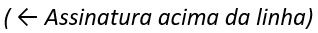 Nome por extenso do candidato